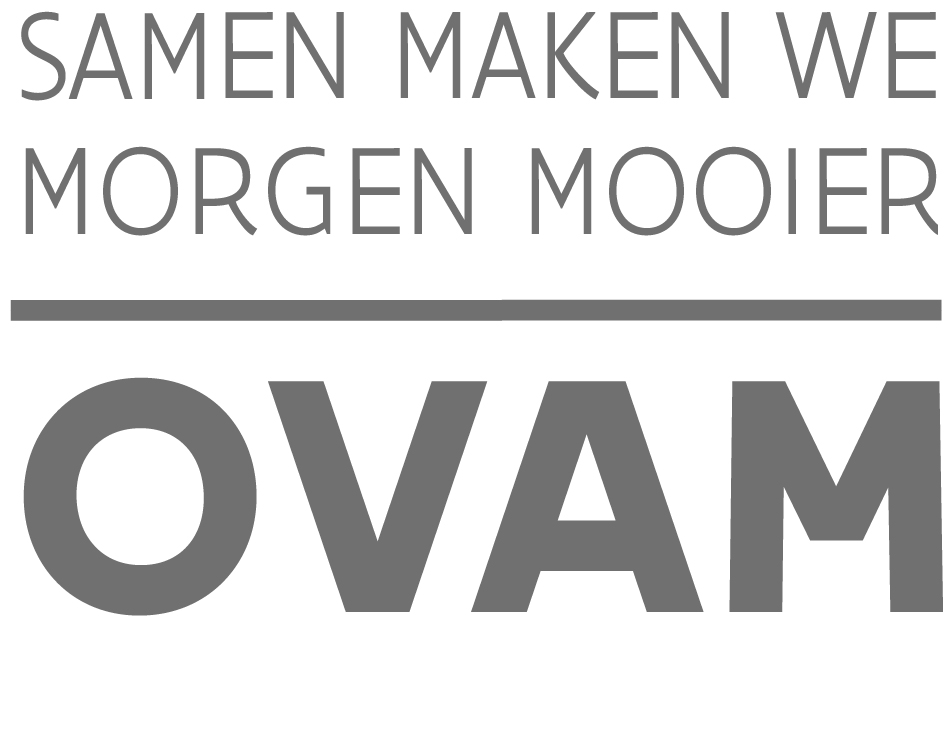 //////////////////////////////////////////////////////////////////////////////////////////////////////////////////////////////////////////////////////////////////////////////////////////////////////////////////////////////////////////////////////////////////////////////////////////////////////////////////////////////////////////////////Gelieve onderstaand formulier verder aan te vullen en het formulier digitaal te ondertekenen. Op deze pagina van de Vlaamse Overheid vindt u wat men accepteert als digitale handtekening. Een gewone elektronische handtekening volstaat. Welke activiteit - opgenomen in de KBO - vertegenwoordigt de grootste omzet in uw bedrijf?Type onderneming (klein/middelgroot/groot)? Gelieve ter controle voor het bepalen van de ondernemingsgrootte een blokdiagram van de aandeelhouders-structuur mee te sturen als bijlage bij het aanvraagformulier. U kan daarvoor een model op onze website downloaden en invullen (zie rubriek aanvraagformulier), of een eigen overzicht toevoegen dat dezelfde informatie bevat.Geef hieronder de cijfers in van de jaarrekeningen van de twee laatst afgesloten boekjaren voor datum van indiening van de steunaanvraag. (*) Het bedrag van de omzet wordt berekend exclusief belasting over de toegevoegde waarde (btw) en andere indirecte rechten of heffingen. Een boekjaar van meer of minder dan twaalf maanden herrekend tot een periode van twaalf maanden. Voor ondernemingen die geen jaarrekening moeten opmaken, worden de gegevens om de jaaromzet te berekenen, vastgesteld op basis van de twee laatste aangiftes bij de directe belastingen voor de indieningsdatum van de steunaanvraag. De gegevens om het aantal werkzame personen te berekenen, worden in dat geval vastgesteld aan de hand van het aantal werknemers in de onderneming gedurende de laatste acht kwartalen die de Rijksdienst voor Sociale Zekerheid kan attesteren voor de indieningsdatum van de steunaanvraag. Bij recent opgerichte ondernemingen, waarvan de eerste jaarrekening nog niet is neergelegd en de eerste fiscale aangifte nog niet is gedaan, worden de gegevens vastgesteld op basis van een in de loop van het boekjaar te goeder trouw gemaakte schatting.Geef hieronder de locatie/vestiging waarin het project plaatsvindt. Beschrijf hier de partners die een belangrijke bijdrage leveren aan het project en motiveer waarom deze partner voor het project van belang is (technologieleverancier, investeerders, logistieke partner, …). Beschrijf hierbij de aanwezige beschikbare kennis en ervaring.Geef aan welke bijlagen u bij uw aanvraag voegt en vermeld de titel van elke bijlage. Alle verplicht toe te voegen bijlagen zijn reeds ingevuld. Artikel 25 van het Besluit VR tot vaststelling van de regels voor de toekenning van steun aan ondernemingen om materiaalkringlopen te sluiten, bepaalt dat - binnen de maximale grenzen van de algemene groepsvrijstellings-verordening - kan afgeweken worden van de voorwaarden in dit besluit, voor milieu-investeringen met een strategische relevantie voor het Vlaamse Gewest. Wenst u een beroep te doen op dit artikel?Indien ja, voor welke bepaling(en) uit het betrokken besluit vraagt u een afwijking?   Ik verklaar dat ik altijd bereid ben om nadere informatie te verschaffen over de subsidieaanvraag die ik in dit formulier heb beschreven.  Ik erken dat alle verstrekte gegevens bij deze subsidieaanvraag volledig, correct en actueel zijn. Bij eventuele onvolledigheden, incorrectheden of verouderde gegeven kan de OVAM niet aansprakelijk gesteld worden ingeval van schade en/of verlies, van welke aard ook, die zou voortkomen uit het gebruik of de raadpleging van deze informatie. De OVAM kan evenmin aansprakelijk worden gesteld voor enige schade, van welke aard ook, die zou voortvloeien uit beslissingen die worden genomen op basis van de verstrekte gegevens of informatieIk, als rechtsgeldige vertegenwoordiger of gemandateerde van de rechtsgeldige vertegenwoordiger, verklaar ten aanzien van de OVAM, dat alle gegevens op dit formulier en in de bijlagen naar waarheid zijn ingevuld.Openbare Vlaamse AfvalstoffenmaatschappijStationsstraat 110, 2800 MECHELENT 015 284 284 – recyclagehub@ovam.beIn te vullen door de OVAMOpenbare Vlaamse AfvalstoffenmaatschappijStationsstraat 110, 2800 MECHELENT 015 284 284 – recyclagehub@ovam.beOpenbare Vlaamse AfvalstoffenmaatschappijStationsstraat 110, 2800 MECHELENT 015 284 284 – recyclagehub@ovam.beWaarvoor dient dit formulier? Dit formulier gebruikt u om uw subsidieaanvraag in te dienen voor investeringen in het sluiten van materiaalkringlopen. Dien dit aanvraagformulier met bijlagen in via Digipost. Voor vragen kan u steeds terecht bij OVAM via recyclagehub@ovam.be. Waarvoor dient dit formulier? Dit formulier gebruikt u om uw subsidieaanvraag in te dienen voor investeringen in het sluiten van materiaalkringlopen. Dien dit aanvraagformulier met bijlagen in via Digipost. Voor vragen kan u steeds terecht bij OVAM via recyclagehub@ovam.be. Gegevens van de aanvragerondernemingnaam contactpersoonfunctiestraat en nummerpostnummer en gemeentelandtelefoonnummere-mailadresIBANBICOndernemingsgegevensrechtsvormstartdatumOndernemingsnummer KBOwebsiteCODEOMSCHRIJVINGOndernemingsgrootte  Klein Middelgroot  GrootKerncijfers van de onderneming20202021Omzet *BalanstotaalWerknemers Algemene gegevens van het projecttitelverwerkte afvalstoffen/recyclatenaandeel materiaal uit Vlaanderenaandeel materiaal ingevoerduit welke landen?TRL niveau technologie?startdatum werkzaamhedenduurtijd werkzaamheden (maanden)opstartdatum van de installatie geraamde capaciteit van de installatie (ton/jaar)bijkomende tewerkstelling 
(# werknemers)bestaande vestiging in KBO (ja/nee)ondernemingsnummervestigingsnummerstraat en nummerpostnummer en gemeenteFinancieringtotale projectkost investeringsubsidiabele meerkostgevraagde subsidie (max. 35%)Overzicht projectpartners of deelnemersNaam projectpartnerAdresOndernemingsnummer KBOKernactiviteiten, aanwezige kennis en ervaringConcrete bijdrage aan het projectNaam projectpartnerAdresOndernemingsnummer KBOKernactiviteiten, aanwezige kennis en ervaringConcrete bijdrage aan het projectNaam projectpartnerAdresOndernemingsnummer KBOKernactiviteiten, aanwezige kennis en ervaringConcrete bijdrage aan het projectNaam projectpartnerAdresOndernemingsnummer KBOKernactiviteiten, aanwezige kennis en ervaringConcrete bijdrage aan het projectNaam projectpartnerAdresOndernemingsnr KBOKernactiviteiten, aanwezige kennis en ervaringConcrete bijdrage aan het projectBij te voegen informatiebijlage 1:Verklaring op eerbijlage 2:Blokdiagram van de aandeelhoudersstructuurbijlage 3:Plan van aanpakbijlage 4:Haalbaarheidsstudiebijlage 5:Financiële informatiebijlage 6:DNSH-analyse bijlage 7:Meerwaarde van de subsidiebijlage 8:Berekening Onderneming in moeilijkhedenbijlage 9:bijlage 10:bijlage 11:bijlage 12:bijlage 13Investeringsproject met strategisch relevantie voor Vlaanderen  JA NEEOndertekeningdatumdagmaandjaarhandtekeningvoor- en achternaamfunctie